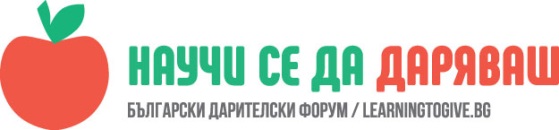 УРОК: Представяме виРосица Стефанова, преподавател в ПГСС „Никола Пушкаров” гр. Попово Часът е проведен в 10 „Г“ клас на 28. 11. 2018 г.Благотворителността е състояние на духа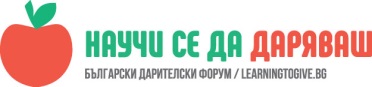      Учениците да получат знания за дарители- наши съграждани.    Да разберат значимостта на дарителските жестове и да изпитат емоцията от досега с изкуството.ОписаниеПредставеният в платформата урок предвижда изготвяне и коментиране на мултимедийни презентации, но тъй като това се случи в предишния час, свързан с филантропията, реших да посетим галерия „ Кирил Майски”, която в момента е един културен„трезор”. В студения ден срещнах известен „отпор” от страна на учениците с аргумента, че те вече са ходили в галерията. Това, което не им беше ясно, е, че експозициите се сменят и реално те са ходили само в сградата. В момента в галерията е подредена изложба „От киноцентъра до музейната витрина”, посветена на филма „ Капитан Петко войвода” и оператора Димо Коларов, родом от гр. Попово. Галерията се стопанисва от Историческия музей. Очакваше ни г- жа Събева, уредник в музея. Тя разказа, че след успешни представяния в цялата страна изложбата се е завърнала в Попово. Експозицията представя автентични народни облекла, накити и аксесоари, ползвани като реквизит при заснемането на хитовия телевизионен сериал „Капитан Петко войвода” през 80- те години на ХХ век.Събирани са от селищата в районите на Гюмюрджина, Софлу, Дедеагач, Доган Хисар. Колекцията е дарена от Студиото за игрални филми „ Бояна” на Тракийското дружество в с. Светлен, Поповско, а то от своя страна ги дарява на Историческия музей в Попово. Представени са вещи и награди на кинооператора Димо Коларов, който приживе ги подарява на  музея в родния си град.  Другото дарение са невероятните картини и графики на художника Кирил Майски, също родом от Попово, изложени в две от залите на галерията.  Това, пред което учениците ахнаха, бе колекцията от икони от ХVIII и XIX век . По разпореждане на Русенската митрополия иконите са предоставени на музея за стопанисване, което е похвално, защото така са пред очите на повече хора.   Та урокът тръгна от представяне на дарената изложба, премина през Беломорска Тракия и Ньойския договор, продължи с кино, изобразително изкуство и иконопис- всичко свързано с дарителството „на ползу роду”. А мултимедийните презентации и представянето им със сигурност ще се появят, вдъхновени от разходката в галерията и емоционалната беседа на г- жа Диана Събева. „ Колко трудно са се правели тези носии!” / Преслава/„Не знаех, че толкова известен човек е от Попово” / Симона/„ Ама вярно ли, че иконите са от 18- ти век?” / Мария/